Specialization Courses (min. of 12 hours suggested)Statistics and Research Courses (min. 6 hours for MS)Minor Courses (if applicable)Supporting Courses and Independent Research/Project Hours, Transfer Credit HoursThe above program of study meets or exceeds the minimum requirements for this degree as outlined in the AEC Graduate Handbook and the UF Graduate Catalog.  Therefore, we recommend it be approved. Committee Chair/AdvisorCommittee Members (min 1 for MS; if member is the co-chair, please designate) Graduate StudentApproved:AEC Graduate Coordinator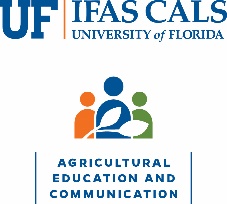 Program of StudyAEC Graduate ProgramStudent NameUFIDFirst Term Anticipated Graduation TermDegree Sought (MS non-thesis or MS thesis)AEC SpecializationMinor(s) (if applicable)Date of MeetingCourse NumberCourse TitleCredit HoursExpected Term of EnrollmentCourse NumberCourse TitleCredit HoursExpected Term of EnrollmentAEC 6767Research Strategies in AEC3Course NumberCourse TitleCredit HoursExpected Term of EnrollmentCourse NumberCourse TitleCredit HoursExpected Term of EnrollmentTotal Credit Hours in Program of Study (min 32 for MS)Total Credit Hours Transferring NameUFIDSignatureDateNameUFIDSignatureDateSignatureDateSignatureDate